ELTE Bolyai Kollégium Levelezős CsapatversenyeDöntő fordulóMatematikaNyuszika egy kör alakú tó közepén pancsol éppen, amikor feltűnik egy gonosz farkas a parton. Szerencséjére az ordas nem tud úszni, viszont 4-szer olyan gyorsan tud futni a parton, mint ahogy a tapsifüles úszik. Ha a nyúl olyan ponton ér partot, ahol nincs ott a toportyán, akkor felveszi a nyúlcipőt, és eltűnik a bozótosban. (A farkas optimális stratégiát követ, tehát mindig olyan irányban fut megfelelő sebességgel, amivel legnagyobb eséllyel kerül nyúlhús az étlapjára.)El tud menekülni a nyuszi a tóból? Ha igen, mi az optimális stratégiája? (2 pont)Ha a nyuszika sebessége egységnyi, mekkora lehet a farkas sebessége maximum, hogy még éppen megmeneküljön kis barátunk? (1 pont)Hány részre osztják a teret a tetraéder lapsíkjai? (2 pont)Egy 100 férőhelyes repülőgépre éppen egyesével szállnak fel az utasok a székeik számozásának sorrendjében. Az első utas viszont egy „őrült”, ezért ő véletlenszerűen választ a helyek közül, és oda leül. Ha egy felszálló utasnak a helyén ülnek, az „megőrül”, vagyis véletlenszerűen választ a szabad székek között. Mekkora annak a valószínűsége, hogy a 100. utas szabadon találja a helyét? (2 pont)12 hangya ül egy kör alakú dróton. A hangyák mindegyike egyenletes sebességgel mozog, és 1 perc alatt érnek körbe a dróton. Ant-Man parancsára mindegyik rovar elindul véletlenszerűen valamelyik irányba. Ha két hangya szembetalálkozik, akkor mindkettő megfordul, és úgy folytatja útját. Bizonyítsuk be, hogy 6 perc múlva az összes hangya a kiindulási helyén fog tartózkodni! 
(3 pont)FizikaEgy hőszigetelt tartályban a benne lévő ideális gázt egy könnyen mozgó, hőszigetelt dugattyú választ két részre. A két gáz egyensúlyban van, azaz a nyomásuk megegyezik, többi állapotjelzőjük nem. Mindkét részben egy-egy ellenállás van, amik egymáshoz sorosan vannak kötve, és egy feszültségforráshoz vannak csatlakoztatva.a) A dugattyút rögzítjük, majd τ időre zárjuk az áramkört. Ezután a rögzítést feloldjuk, így a dugattyú elfoglalja az egyensúlyi helyét. Mekkora a végső közös nyomás?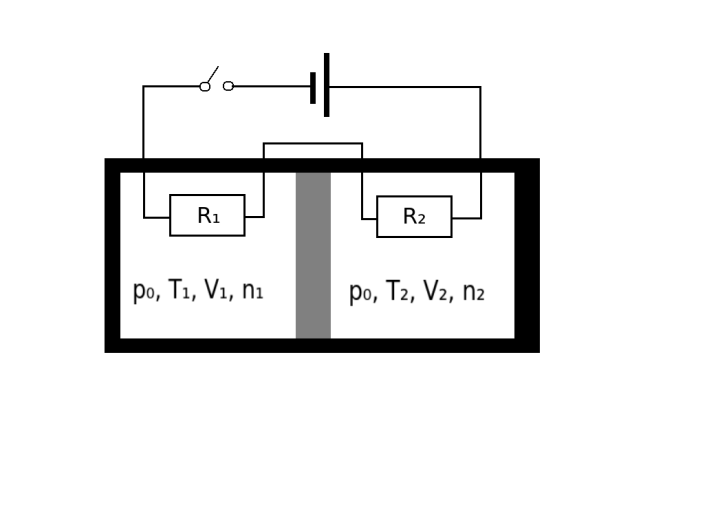 b) Egyszerű termodinamikai számításokkal miért nem számolható ki, hogy mekkora lesz a folyamat végén a két térfogat?c) Nem rögzítjük a dugattyút, és így zárjuk az áramkört τ időre. Mekkora lesz így a közös nyomás?d) A c) esetet folytatva mi az a (differenciál)egyenlet, ami leírja a térfogatok változását?FöldrajzA feladat első részében adott 6 vers, amik egy-egy könyvcímre vagy filmcímre utalnak, amik vagy földrajzos témáról szólnak, vagy a címeik földrajzi szakkifejezést tartalmaznak.Találjátok ki, hogy melyik filmről/könyvről van szó! (6 pont)1.Legyen rengés, legyen ár,Legyen élet, legyen halál,Legyen Mercalli, legyen Richter,Legyen 10 vagy 11,Vagy e kettőnek fele?2.Ha fázol, vedd fel,A Roxfort varázslói is így tesznek,Ha nem tudod mi van felette ,A fákra kell nézned,De ha egyik sem kell,Hát egyél egy meggyet!3.Snaeffels és Stromboli, mi a közös?Lidenbrock a válaszod kulcsa,Egyiken bemész, másikon kijössz,Most már csak az úticél lehet furcsa.4.Nézz, vándor az égre, s mondd el mit látsz,Ellopta a Napot a Hold,De a Holdat se látni már,Ám lassan újra fényes az égbolt. 5.Köszöntelek Amerikában, Hol legjobban tolong az ember,Sétálj a híres házban,Hol értékpapírok cserélnek helyet.Légy te ennek a helynekÜvöltő veszedelme.6.Köszönjük lebegő élőlények, planktonokNélkületek nem lenne drága anyagunk:Kerozin, Dízel, Petróleum,És Ewing-testvérháború sem lenne.  Továbbá: írjatok 4 hasonló verset (szempont: rímeljenek), amik földrajzzal kapcsolatosak, vagy a címük földrajzi jelenséget/kifejezést tartalmaz! Fontos, hogy két vers ebből min 2 soros, a másik kettő min 4 soros legyen (maximum határa nincs a vers hosszának), illetve legalább az egyik társadalom-vagy gazdaságföldrajz témakörbe tartozzon! (4 pont)Kémia (Minden feladat 1 pontot ér)1, Adott az  és a  következő vegyülete: UF6. Hány darab proton, neutron és elektron tartozik ebben a molekulában egy uránhoz és egy fluorhoz? 2, Írd fel a S2- elektronszerkezetét!3, A halogéneket rendezd atomméretük szerint sorba! Ezután rendezd a halogénsavakat savasságuk szerint sorba! (Kisebbtől/gyengébbtől a nagyobb/erősebb felé.) Van-e kapcsolat a kettő között, ha igen mi?4, Rendezd savasságuk szerint sorba a következő vegyületeket (gyengébbtől az erősebb felé), a válaszban képleteket adjatok meg: hangyasav, hexán, kénsav, ecetsav, fenol, sósav!5,  rendszerhez -at adunk. Írd fel a lejátszódó reakció egyenletét!6, Hexánsav és etil-amin között végbemenő reakció vizes közegben, szobahőmérsékleten:7, Add meg a 2-brómpentánból lúgos közegben, melegítés hatására keletkező elsődleges eliminált termék nevét és képletét!8, Írd fel a metanol előállítását szintézisgázból! Az alkoholból Ag katalizátor, nagy nyomás és hőmérséklet mellett „B” vegyület keletkezik, ezt lúgos körülmények között Cu2+ ionokkal tovább alakítják „C” vegyületté. „C”-hez brómos vizet adnak. Írd fel a lejátszódó reakciók rendezett egyenleteit!9, Hány sztereoizomerje van a borkősavnak és miért?10, Add meg a kaucsukban található polimer monomerjének hétköznapi és szisztematikus nevét, illetve a képletét.BiológiaFeladat: Fotózz 3 harangállat fajt. Nem kell tudni a nevüket, most nem ez a lényeg!
A fényképeket mentsétek el a csapatneveteket viselő mappába.
Írjátok le mit csináltak a vizsgált egysejtűek, ha rácsaptatok a mikroszkóp asztalába. 
A képek neve a következő legyen: faj1; faj2; faj3.
Érdemes egy fajról több képet is készteni, ekkor pl. faj1a; faj1b; faj1c …
Jegyezzétek föl, hogy melyik tárgylencsét használtátok. 
Fényképezz vízibolhát! 
Egy ügyes kezű társatok gyűjtse be az állatot, cseppentse a tárgylemezre, fedje le fedőlemezzel! A képet vízibolha néven mentsétek. Lehet több képet is készíteni.

Mivel tud ugrálva úszni a vízibolha a vízben? 
Édesvízi gerinctelen határozás: Javító pont! Ez nem pluszpont. Maximum 1,5 pontot lehet javítani (csak ebben a feladatsorban elkövetett hibát).  1,5 javító pont akkor jár, ha két javító feladatot jól megoldottatok!Mik a hínárleveleken azok a furcsa sárgás gombócok? Keress a mintában szivacs tűket! (fotózz) Fotózz három kovamoszat fajt! Nem kell faj név, nem ez a lényeg! Rajzolj le egy harangállat telepet, jelöld a részeit!Fontos: Ha az 1. feladatnál rajz készül a három harangállt fajról az kivált 1,5 javítópontot,
ettől még le kell fotóznotok! (a fényképeket email-en megkapjátok).Hogyan reagáltak mechanikai ingerre?
(röviden)faj1faj2faj3